A) ENDEUDAMIENTOENDEUDAMIENTO: Representa la relación entre la totalidad del pasivo exigible (corriente y no corriente) respecto al patrimonio neto más el pasivo total de la entidadFÓRMULA: (Pasivo corriente + Pasivo no corriente) / (Pasivo corriente + Pasivo no corriente + Patrimonio neto)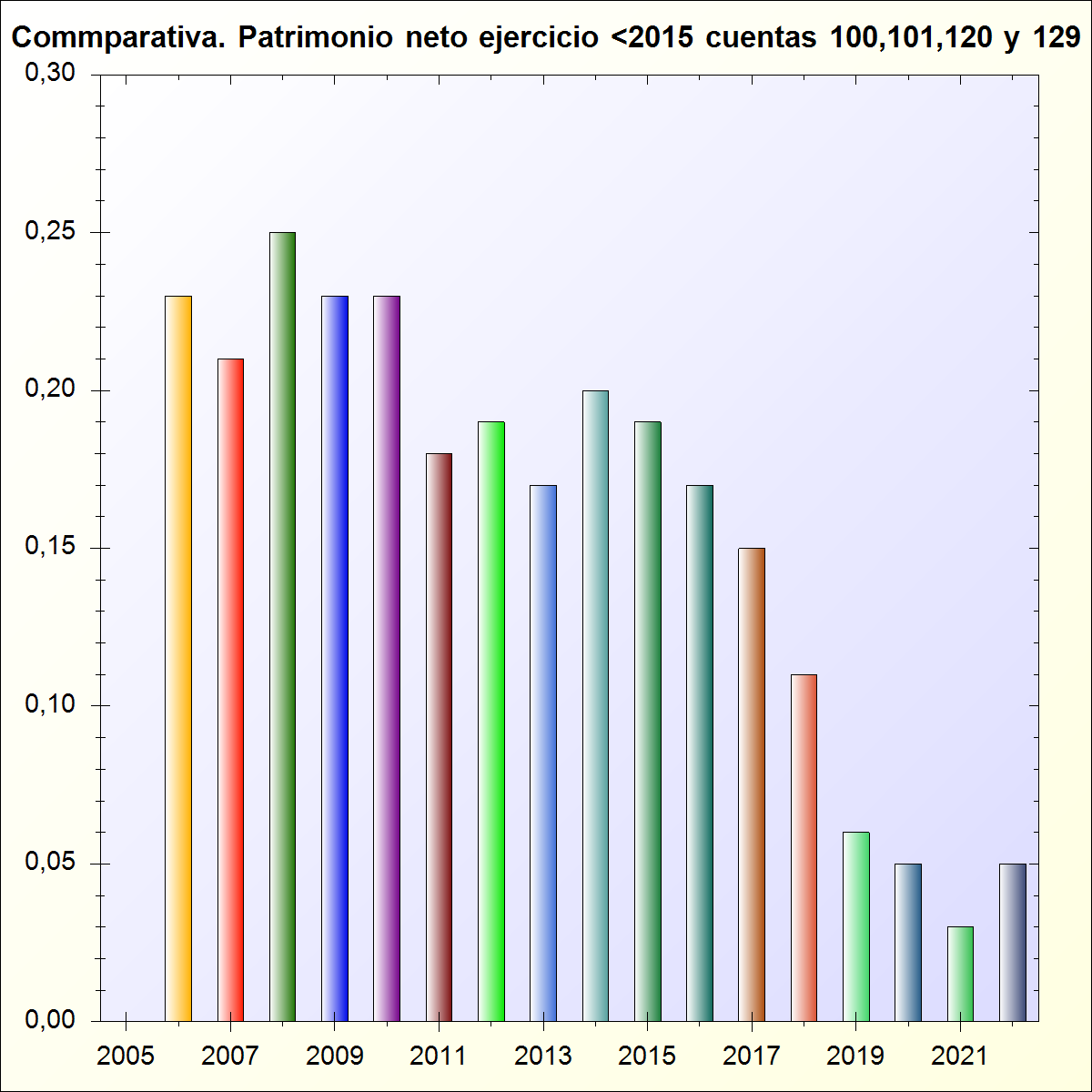 Pasivo corriente + Pasivo no corrientePasivo corriente +Porcentaje5.923.823,61126.029.047,155,00 %